	Termin: bis 1. September des Vorjahres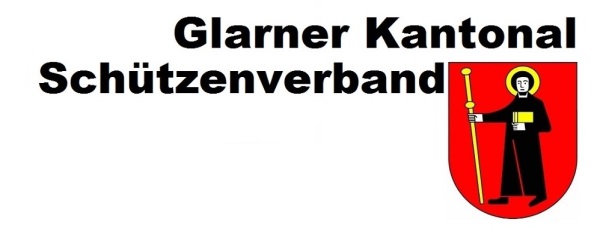 Name Schiessen:Erstmalige Durchführung: SchiesszeitenAnzahl Stiche:Erwartete Anzahl Teilnehmer:Durchführender Verein:Ansprechperson (Adresse): Email:Bemerkungen: Genehmigt an der Vorstandssitzung vom  Abgelehnt mit Grund: DatumZeit vonZeit bis